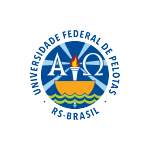 MINISTÉRIO DA EDUCAÇÃOUNIVERSIDADE FEDERAL DE PELOTASSolicitação de Pesquisa de PreçosPelotas, xx de yyyyy de 2023	Encaminha-se a esta empresa solicitação de orçamentação dos itens abaixo descritos, a fim de formarmos uma pesquisa de preços de mercado para composição de processo de aquisição desta Universidade Federal de Pelotas, por intermédio do Programa de Pós-graduação em Educação Física da Escola Superior de Educação Física e Fisioterapia.Regras obrigatórias para preenchimento da proposta:Mencionar valores unitários e totais de cada item, já considerando no valor unitário o valor de frete para entrega no endereço indicado neste documentoMencionar MARCA/MODELO do item oferecidoUtilizar “papel timbrado”Mencionar CPF/CNPJ, bem como RAZÃO SOCIAL e NOME FANTASIAMencionar ENDEREÇO, TELEFONE DE CONTATO e NOME DO RESPONSÁVEL PELA COTAÇÃOMencionar prazo de entrega previstoMencionar garantias dos produtosMencionar que aceita o pagamento por empenhoMencionar validade da cotação: pelo menos 60 diasDatar e assinarOBS.: Em anexo segue modelo do orçamento que deverá ser preenchido, caso este não seja utilizado, confirmar que todos os dados mínimos necessários estejam contemplados na proposta fornecida.Empresa deve considerar:É/NÃO É necessário instalar/montar os equipamentosEntrega:a) Material de Consumo: Rua Luiz de Camões, 625 – Bairro Tablada - Pelotas - RS, Brasil - 96055-630;b) Material Permanente: DEPÓSITO DA ALFÂNDEGA (Endereço: Praça Domingos Rodrigues nº 05, CEP: 96.010-440.Pagamento se dará em 30 dias após ateste da NFPrazo para envio da proposta: xx diasDados da UFPEL para emissão de orçamento:Universidade Federal de PelotasCNPJ: 92.242.080/0001-00Inscrição Estadual: 235/1004560Não contribuinte do ICMSEndereço: Rua Gomes Carneiro, nº01, Campus Anglo, Centro, CEP 96.010-610, Pelotas/RS.*NOME DO SOLICITANTE*TELEFONE E EMAIL DO SOLICITANTEPrograma de Pós-Graduação em Educação FísicaEscola Superior de Educação Física e FisioterapiaUniversidade Federal de PelotasOrientações:* DEMANDA A SER FORMALIZADA POR E-MAIL*OS TEXTOS MARCADOS EM AMARELO DEVEM SER MODIFICADOS PELO SOLICITANTE DO ORÇAMENTO, DE ACORDO COM OS ITENS A SEREM ORÇADOS.(Remover este quadro)ITEMDESCRIÇÃOQUANTIDADEUNIDADE DE FORNECIMENTO1*Colocar a descrição técnica detalhada do item, no que se aplicar: NOME, ESPECIFICAÇÕES, DIMENSÕES, COR, PESO, VOLUME, ETC*Colocar a quantidade desejada*Colocar a unidade de fornecimento do item (UNIDADE, GRAMA, LITRO, CAIXA, FRASCO ETC)2(...)(...)(...)